Benefizkonzertfür den Wiederaufbau des Turmes der barocken Schlosskirche in Berlin-BuchmitJohannes PrzygoddaCello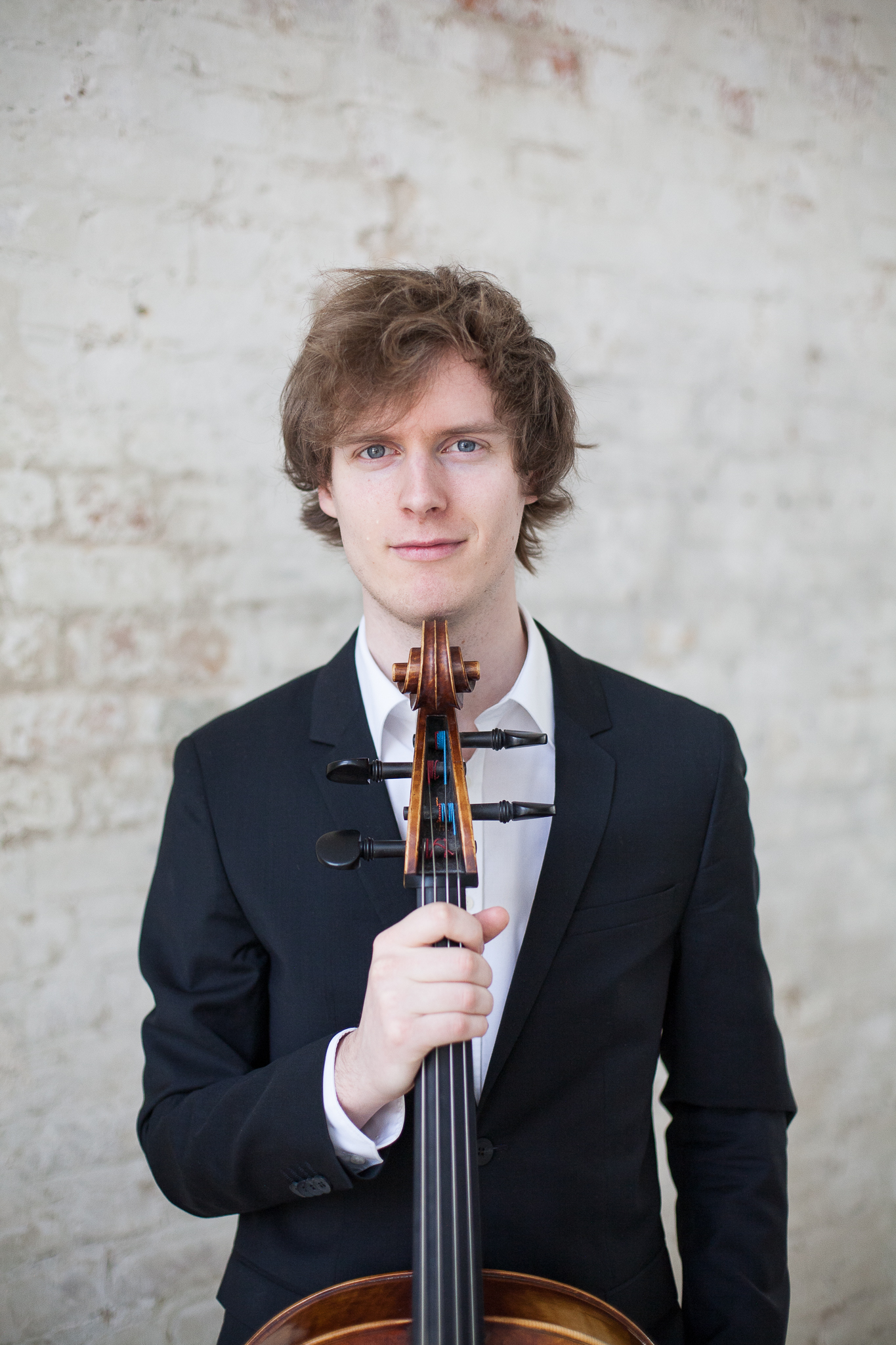  (Copyright: Anastasia Kobekina)am 28.02.2020, 18°° in der Schlosskirche Buch,Alt Buch 37, 13125 Berlin Buchmit Werken von J. S. Bach, A. Piatti und Z. KodályEintritt frei, Spenden willkommen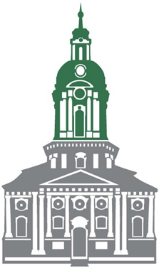 Förderverein Kirchturm Buch e.V.